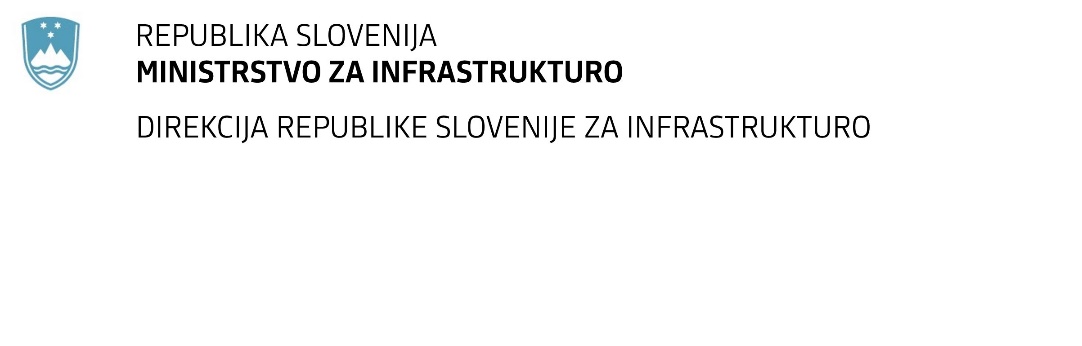 SPREMEMBA RAZPISNE DOKUMENTACIJE za oddajo javnega naročila Obvestilo o spremembi razpisne dokumentacije je objavljeno na "Portalu javnih naročil" .Obrazložitev sprememb:Spremembe so sestavni del razpisne dokumentacije in jih je potrebno upoštevati pri pripravi ponudbe.Številka:43001-67/2022-01oznaka naročila:D-47/22 S   Datum:28.03.2022MFERAC:2431-22-000356/0PZI Ureditev G2-107/1274, Celje-Šentjur, od km 0.600-km 2.000 in IZP od km 2.000-km 2.600, Kidričeva ulica v CeljuDopolni se Popis del-Predračun skladno s pojasnilom razpisne dokumentacije št. 1.:Postavka geološko-geotehnični elaborat (od km 0.600-km 2.600) v »Popisu del-Predračun« se dopolni z navedbo cene vrtine po tekočem m.